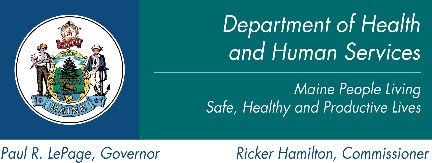 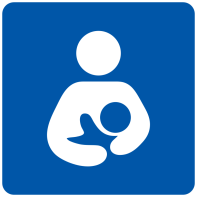 Heshiiska Qaadashadda:Waan fahamsanahay in barograamka nafaqadda ee Maine CDC iyo WIC ay I amaahinayaan mashiinka naasaha caanaha loogasoo saaro.Waan fahamsanahay in mashiinkan la amaahiyo dadka ka ah qeybta sida loo soo kala horeeyo waana keenayaa mashiinka hadii la iweydiiyo sidaa amaba hadii shaqsi kale iga qalmo. Waan fahamsanahay inan soo celiyo mashiinka hadii: Aanan imaan balanta ama aan iska joojiyo imaatinka WICCanuga uu gaaro sanadBaahidda caafimaad la xaliyayCanugga wuxuu helayaa caano dheeri ah kana badan inti larabay. Shaqaalaha WIC ayaa awoodi waayay inay ilasoo xiriiraan si ay u ogaadaan baahidda wali loo qabo mashiinka. Waan ogahay inan masuul ka ahan mashiinka caanaha naasaha waana inan kusoo celiyaa mashiinkaas isla sidi aan u qaatayWaan fahamsanahay hadii aanan soo celin mashiinka ama aan wax yeelo ugeesto mashiinka, barograamka waa ay igusoo dalici karaan qarashaadka guud ee mashiinka.  Waan fahamsanahay mashiinkaan inuu qiimahiisa gaari karo $1000.00.
__________________________________	______________________________Saxiixa qofka kaliyentiga				Taariikh_____________________________________   	  ______________________________      ______________________Qofka u saxiixaya(Hadii kaliyentigu kayaryahay 18) 	Saxiixa qofka usaxiixaha            Telefanka u saxiixaha__________________________________        _____________        Dib u eegidda Guddiga, Isticmaal, Nadiifinta _________Saxiixa shaqaalaha WIC	        		          Taariikh              		 		   	     xarfaha hore ee magaca shaqaalah____________________________________________________________________________________________________Taariikhda soo celinta: ______________		     Xarfaha hore magaca shaqaalaha: _________________                                                                                                                                             Magaca Hay’adda Gudaha:Nuuca Mashiinka:Numberka taxanaha ee mashiinka#Numberka Astaanta Mashiinka#:Magaca (hooyadda) iyo ID# ka qeyb qaataha.Magaca canugga iyo ID#:Dhalashadda canugga:Telefanka guriga#Telefanka keydka#:Magaca qof kale eelala xadhiidhi karo:Lambarka telefanka qofka lala xidhiidhayo#:Sababaha qaadashadda mashiinka:    Sababaha qaadashadda mashiinka:    